Správa účelových zařízení, příspěvková organizace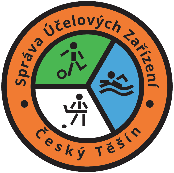 Svojsíkova 833, 737 01  Český TěšínIČ: 75107040, DIČ: CZ75107040Bankovní spojení: 1735168319/0800ASEKO, spol. s.r.o.Vídeňská 340252 50 VestecV Českém dne 10. 7. 2023Věc:       ObjednávkaDobrý den, objednáváme u Vás čidla „PCB GTE Ex, Amoniak, NH3, 0-1000 ppm“ – 5 ksCena: 51 500 Kč.Prosíme o potvrzení objednávky.Děkuji a jsem s pozdravemIng. Edvard Huczalaředitel SÚZ, p.o. Kontaktní osoba:	Bc.Vladimír Kroček, tel. 777 790 461Fakturační e-mail:	fakturace@suzct.cz